РАБОЧАЯ ПРОГРАММА УЧЕБНОЙ ДИСЦИПЛИНЫМДК.07.01 Управление и автоматизация баз данныхпо специальности – 09.02.07 «Информационные системы и программирование»Квалификация выпускника – специалист по информационным система Форма обучения – очнаяГод набора - 2022Санкт- Петербург, 2021Разработчик: Барклаевская Н.В., ст. преподаватель кафедры бизнес информатикиРецензент: заведующий кафедрой бизнес-информатики, доктор военных наук, профессор Наумов Владимир НиколаевичСОДЕРЖАНИЕ1. ОБЩАЯ ХАРАКТЕРИСТИКА РАБОЧЕЙ ПРОГРАММЫ УЧЕБНОЙ ДИСЦИПЛИНЫ	42. СТРУКТУРА И СОДЕРЖАНИЕ УЧЕБНОЙ ДИСЦИПЛИНЫ	43. УСЛОВИЯ РЕАЛИЗАЦИИ ПРОГРАММЫ УЧЕБНОЙ ДИСЦИПЛИНЫ	74. КОНТРОЛЬ И ОЦЕНКА РЕЗУЛЬТАТОВ ОСВОЕНИЯ УЧЕБНОЙ ДИСЦИПЛИНЫ	81. ОБЩАЯ ХАРАКТЕРИСТИКА РАБОЧЕЙ ПРОГРАММЫ УЧЕБНОЙ ДИСЦИПЛИНЫ «МДК.07.01 УПРАВЛЕНИЕ И АВТОМАТИЗАЦИЯ БАЗ ДАННЫХ»1.1. Место дисциплины в структуре основной профессиональной образовательной программыУчебная дисциплина «Управление и автоматизация баз данных» принадлежит к междисциплинарному курсу профессионального цикла, а именно ПМ.07 «Соадминистрирование баз данных и серверов». 1.2. Цель и планируемые результаты освоения дисциплины:2. СТРУКТУРА И СОДЕРЖАНИЕ УЧЕБНОЙ ДИСЦИПЛИНЫ2.1. Объем учебной дисциплины и виды учебной работы2.2. Тематический план и содержание учебной дисциплины «ОП.08. Основы проектирования баз данных»3. УСЛОВИЯ РЕАЛИЗАЦИИ ПРОГРАММЫ УЧЕБНОЙ ДИСЦИПЛИНЫ3.1. Для реализации программы учебной дисциплины должны быть предусмотрены следующие специальные помещения: Лаборатория Программирования и баз данных, оснащенная следующим оборудованием и техническими средствами обучения:Автоматизированные рабочие места на 12-15 обучающихся (процессор не ниже Core i3, оперативная память объемом не менее 8 Гб) или аналоги;Автоматизированное рабочее место преподавателя (процессор не ниже Core i3, оперативная память объемом не менее 8 Гб) или аналоги;Сервер в лаборатории (8-х ядерный процессор с частотой не менее 3 ГГц, оперативная память объемом не менее 16 Гб, жесткие диски общим объемом не менее 1 Тб, программное обеспечение: WindowsServer 2012 или более новая версия) или выделение аналогичного по характеристикам виртуального сервера из общей фермы серверовПроектор и экран; Маркерная доска;Программное обеспечение общего и профессионального назначения, в том числе включающее в себя следующее ПО:MSAccess , EclipseIDEforJavaEEDevelopers, .NETFrameworkJDK 8, Mi-crosoftSQLServerExpressEdition, MicrosoftVisioProfessional, Mi-crosoftVisualStudio, MySQLInstallerforWindows, NetBeans, SQLServerManagementStudio, MicrosoftSQLServerJavaConnector, An-droidStudio, IntelliJIDEA.3.2. Информационное обеспечение реализации программыДля реализации программы библиотечный фонд образовательной организации должен иметь печатные и/или электронные образовательные и информационные ресурсы, рекомендуемых для использования в образовательном процессе 3.2.1. Электронные издания (электронные ресурсы)Основные источникиГордеев, С. И.  Организация баз данных в 2 ч. Часть 1 : учебник для среднего профессионального образования / С. И. Гордеев, В. Н. Волошина. — 2-е изд., испр. и доп. — Москва : Издательство Юрайт, 2020. — 310 с. — URL: https://urait.ru/bcode/457145Гордеев, С. И.  Организация баз данных в 2 ч. Часть 2 : учебник для среднего профессионального образования / С. И. Гордеев, В. Н. Волошина. — 2-е изд., испр. и доп. — Москва : Издательство Юрайт, 2020. — 513 с. — URL: https://urait.ru/bcode/457146Дополнительные источники	Стасышин, В. М.  Базы данных: технологии доступа : учебное пособие для среднего профессионального образования / В. М. Стасышин, Т. Л. Стасышина. — 2-е изд., испр. и доп. — Москва : Издательство Юрайт, 2020. — 164 с. — URL: https://urait.ru/bcode/4558634. КОНТРОЛЬ И ОЦЕНКА РЕЗУЛЬТАТОВ ОСВОЕНИЯ УЧЕБНОЙ ДИСЦИПЛИНЫ4.1. Критерии, формы и методы оценки результатов обучения4.2. Формы и методы текущего контроля успеваемости обучающихся и промежуточной аттестацииФормы текущего контроля успеваемости:Устный опрос (УО) позволяет выявить правильность ответа по содержанию, его последовательность, самостоятельность суждений и выводов, степень развития логического мышленияТестирование (Т) – задания, с вариантами ответов. Критерии оцениванияОценки «отлично» заслуживает студент, если он ответил правильно на 90% вопросов тестаОценки «хорошо» заслуживает студент, если он ответил правильно на часть вопросов 75%-90%;Оценки «удовлетворительно» заслуживает студент, если он правильно ответил часть вопросов 50%-75%;Оценки «неудовлетворительно» заслуживает студент, если он правильно ответил менее чем на 50% вопросов.Практическое задание (ПЗ) используется для закрепления теоретических знаний и отработки навыков и умений, способности применять знания при решении конкретных задач.Критерии оцениванияОценки	«отлично» заслуживает студент, обнаруживший глубокое знание материала, умение свободно выполнять задания, понимающий взаимосвязь основных понятий темы;Оценки «хорошо» заслуживает студент, обнаруживший полное знание материала; успешно выполняющий предусмотренные задания; и допустивший незначительные ошибки: неточность фактов, стилистические ошибки;Оценки	«удовлетворительно»	заслуживает студент, обнаруживший знания основного материала в объеме, необходимом для дальнейшего изучения дисциплины. Справляющийся с выполнением заданий; допустивший погрешности в ответе, но обладающий     необходимыми знаниями	для их устранения под руководством преподавателя;Оценки	«неудовлетворительно»	заслуживает	студент,	обнаруживший существенные пробелы в знании основного материала; не справляющийся с выполнением заданий, допустивший серьезные погрешности в ответах, нуждающийся в повторении основных разделов курса под руководством преподавателя.Формы текущего контроляПримечание. В столбце «Форма текущего контроля успеваемости, промежуточной аттестации» перечисляются все используемые в учебном процессе по данной дисциплине формы контроля освоения материала. (Т – тестирование; ПЗ– практическое задание, УО-устный опррос).4.3 Материалы текущего и промежуточного контроля успеваемости обучающихсяПримеры типовых заданий для практических работТема 2. Создание БД в среде MS SQL ServerПрактическая работа 1. Изучение среды MS SQL Server Management StudioЗапустить SQL Management Studio и подключиться к необходимому экземпляру SQL Server .Ознакомиться со структурой MS SQL Server Management Studio. Ознакомьтесь с основными объектами. В окне обозревателя объектов найти системные БД. Дать краткую характеристику. Найти учебные БД. Просмотреть структуру. Найти и просмотреть таблицы. Открыть любую таблицу в режиме Конструктора. Вывести содержимое таблицы на экран. Выделить таблицу и из контекстного меню выбрать команду «Выбрать первые 1000 строк». Сравните результат с выполнением команды «Изменить первые 200 строк» Открыть диаграмму БД. Найти представления, выполнить представление. Практическая работа 2. Создание БД в среде MS SQL ServerЗапустить SQL Management Studio и подключиться к необходимому экземпляру SQL Server. Открыть папку Базы данных и из контекстного меню выбрать «Создать БД».  В диалоговом окне ввести имя БД, например НоваяБД (имя БД должно быть уникальным, поэтому ввести Вашу фамилию и номер группы). Задать параметры БД. Найти новую БД и в соответствии с заданием, выданным преподавателем создать таблицы в режиме конструктора. Создать диаграмму БД, включив в нее таблицы и установить межтабличные связи. Изменить структуру одной из таблицы, добавив поля.  Просмотреть содержимые при помощи команды «Изменить первые 200 строк».  Ввести данные в таблицы. Создайте резервную копию БД.Практическая работа 3.  Создание запросов в среде MS SQL ServerЗапустить MS SQL Server Management Studio. Открыть учебную БД. Создать запросы на выборку с различными критериями отбора. Создать запрос на выборку для двух взаимосвязанных таблиц. Создайте запрос на выборку с использованием псевдонимов полей. Выполнить вычисления при помощи запроса. Создать итоговый запрос. Создать запрос на добавление данных. Создать запрос на удаление данных.Создать запросы со скалярным подзапросом. Разработать и создать такой запрос, чтобы и подзапрос, и родительский запрос обращались к одной и той же таблице. Разработать и создать такой запрос, чтобы подзапрос и родительский запрос обращались к разным таблицам.   Создать запросы со табличным подзапросом. Создать подзапрос, использующий конструкцию Where Not Exists.  Создать подзапрос, использующий конструкцию Having, Практическая работа 4. Создание представлений в среде MS SQL Server  Запустить MS SQL Server Management Studio. Открыть учебную БД.  Создать представление при помощи команд Transact SQL. На основе, созданного ранее запроса создать представление.  Имя представления должно содержать Вашу фамилию. Обновить обозреватель объектов, найти созданное Вами представление, выполнить и просмотреть результат. Открыть представление в режиме конструктора.Создать представление в режиме конструктора на основе одной таблицы. Создать представление в режиме Конструктора на основе трех таблиц.Тема 3. Основы программирования и обеспечения безопасности данных MS SQL ServerПрактическая работа 5. Создание хранимых процедур Запустить MS SQL Server Management Studio. Открыть учебную БД. Создать хранимую процедуру на добавление данных. Создать хранимую процедуру на основе представления. Создать хранимую процедуру на удаление данных. Создать хранимую процедуру на обновление данных. Создать хранимую процедуру с управляющими инструкциями. Создать хранимую процедуру с использованием цикла.Практическая работа 6. Создание триггеров Запустить MS SQL Server Management Studio. Открыть учебную БД. Создать триггер для сохранения данных о сделанных изменениях. Создать триггер INSERT. Создать триггер UPDATE. Создать триггер DELETEПрактическая работа 7. Обеспечение безопасности данныхЗапустить MS SQL Server Management Studio.Создать учетную запись при помощи системной хранимой процедуры sp_addlogin. Учетная запись должна иметь текстовый пароль 123 и конкретный шестнадцатеричный SID, состоящий из 30 символов. Создать учетную запись для работы с базой данных по имени Petrov, имеющую пустой пароль, язык установлен по умолчанию, идентификатор безопасности сгенерируется случайным образом.Регистрация пользователя на уровне базы данных. Получить информацию о информации о фиксированных ролях базы данных при помощи системной хранимой процедура  sp_helprole. Добавить членов в фиксированную роль с помощью процедуры sp_addrolemember. Создать пользовательскую группу при помощи процедуры sp_addrole,Создать резервную копию базы данных.Примеры тестовых заданийТема 1. Принципы построения и администрирования баз данныхВыбрать правильный ответ При клиент-серверной архитектуре клиенту после его запроса к серверу баз данных возвращается только результат выполнения этого запросаПри файл-серверной архитектуре клиенту после его запроса к серверу баз данных возвращается только результат выполнения этого запросаКлиент отвечает за логику работы программы и проверку целостности данныхВ системе файл-сервер обработка данных полностью осуществляется на сервереУказать архитектуру БД с сетевым доступом, предполагающую назначение одного из компьютеров сети в качестве выделенного сервера, на котором будут храниться файлы базы данныхКлиент-серверФайл-серверЦентрализованнаяРаспределеннаяВыбрать инструмент настройки и управления службами SQL ServerSQL Server Management StudioSQL Server Configuration ManagerSQL ProfilerSQL Server Database Engine Tuning AdvisorВыбрать основной инструмент управления базами данных для серверов баз данных SQL Server.SQL Server Management StudioSQL Server Configuration ManagerSQL ProfilerSQL Server Database Engine Tuning AdvisorУказать какая архитектура разделяет функции приложения пользователя (называемого клиентом) и сервера. Клиент-серверФайл-серверЦентрализованнаяРаспределеннаяУказать какая версия MS SQL Server предназначена для для малого и среднего бизнесаEnterprise EditionStandard EditionWorkgroup EditionDatacenter EditionВыбрать правильный ответЗапрос, направляемый файловому серверу, на сервере не обрабатываетсяЗапрос, направляемый файловому серверу, обрабатывается на сервере При использовании архитектуры файл-сервер вычислительная нагрузка распределена между клиентами и сервером, связанными между собой сетьюФайл сервер отвечает за логику работы программы и проверку целостности данныхУказать среду для создания бизнес правил MS SQL ServerMaster Data ServicesData Quality ServicesIntegration ServicesAnalysis ServicesТема 2. Создание БД в среде MS SQL ServerУказать расширение файла журнала транзакцийmdfldfpdfndfУказать расширение первичного файла данныхmdfldfpdfndfУказать расширение вторичного файла данныхmdfldfpdfndfВыбрать какая конструкция используется совместно с ограничением FOREIN КЕУ?a)	Ограничение UNIQUEb)	Ограничение DEFAULT.c)	Конструкция REFERENCE.d)	Ограничение СНЕСК.Выбрать какие аргументы можно использовать при определении ограничения идентификации?a)	SТАRТ.b)	DEFAULTc)	SEEDINGd)	INCRIMENT.Выбрать какое из приведенных ниже утверждений справедливо по отношению к журналам транзакций в SQL ServerРезервное копирование журнала транзакций можно выполнять отдельно от базы данных.Резервное копирование журнала транзакций всегда выполняется одновременно с резервным копированием базы данных.Журналы транзакций никогда не резервируются; они перестраиваются. Журналы транзакций всегда создаются в одном файле с базой данных.Выбрать каким оператором можно воспользоваться для расширения базы данных?ALTER DATEBASE SIZEDATEBASE RESIZERESIZE DATEBASEALTER DATEBASE.Выбрать каким оператором база данных МуDB будет удалена из SQL Server?DELETE MyDBDROP MyDBDROP DATEBASE MyDBDELETE DATEBASE MyDB.Символьные данные — это самые разные комбинации букв, знаков и чисел. Какие символы применяются для того, чтобы окружать строки символов даты (данные типов charг, varchar и datetime) при поиске?Одиночные кавычки ('). Двойные кавычки (").Их не нужно ничем окружать.Символы процента (%).Тема 3. Основы программирования и обеспечения безопасности данных MS SQL ServerВыбрать какая хранимая процедура выдает информацию о существующей базе данных?Sp_showdatebaseSp_datebaseinfoSp_displaydb Sp_helpdbВыбрать что выполняет данная инструкцияCREATE PROCEDURE test AS SELECT * FROM goods WHERE vid=’торт’Создает процедуруСоздает представлениеМодифицирует процедуруМодифицирует представлениеУказать, что выполняет данная инструкцияCREATE PROCEDURE test AS SELECT * FROM goods WHERE vid=’торт’Создает процедуруСоздает представлениеМодифицирует процедуруМодифицирует представлениеУказать, что выполняет данная инструкция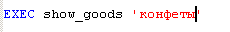 Создает хранимую процедуруВызывает хранимую процедуруСоздает триггерВызывает триггерВыбрать правильное утверждениеТриггер запускается только при попытке изменения данныхТриггер запускается при открытии таблицыТриггер запускается при создании представленияТриггер запускается при открытии представленияУказать специальный тип объекта, который автоматически выполняется при каждой попытке изменить защищаемые его данныеХранимая процедураТриггерПредставлениеФункция Указать какая системная хранимая процедура используется для создания учетной записиsp_addlogin sp_helprole db_ownerdb_ddladminВопросы для подготовки к зачету:Дать определение и изобразить файл-серверную архитектуру. Дать определение и изобразить клиент-серверную архитектуру.Перечислить службы MS SQL ServerУказать назначение SQL Server Management StudioУказать назначение SQL Server Configuration ManagerПеречислить характеристики и назначение системных БДУказать структуру и перечислить основные объекты базы данныхДать определение журналу транзакцийУказать назначение первичных и вторичных файлов данныхУказать способы создания и модификации структуры таблицДать определение и назначение запросов на выборку. Сформулировать правила создания многотабличных запросов.Сформулировать правила создания итоговых запросов.Сформулировать правила создания запросов действия.Перечислить преимущества и ограничения представлений.Записать создание представлений при помощи Transact SQLДать определение хранимой процедурыСформулировать правила создания хранимых процедурСформулировать правила вызова хранимых процедурДать определение триггераПеречислить типы триггеровСформулировать правила создания триггера INSERTСформулировать правила создания триггера DELETEСформулировать правила создания триггера UPDATEРегистрация пользователя на уровне базы данных. Фиксированные роли базы данныхРегистрация пользователя на уровне сервера. Создание учетной записи. Фиксированные роли сервера. Пользовательские роли базы данныхФедеральное государственное бюджетное образовательное учреждение высшего образования«РОССИЙСКАЯ АКАДЕМИЯ НАРОДНОГО ХОЗЯЙСТВА И ГОСУДАРСТВЕННОЙ СЛУЖБЫ при ПРЕЗИДЕНТЕ РОССИЙСКОЙФЕДЕРАЦИИ»СЕВЕРО-ЗАПАДНЫЙ ИНСТИТУТ УПРАВЛЕНИЯФакультет среднего профессионального образованияУТВЕРЖДЕНАНа заседании Ученого советаПротокол от «18» февраля 2020г. №6Код ПК, ОКУменияЗнанияОК 1,
ОК 2, 
ОК 4, 
ОК 9, ОК 10, 
ПК 7.1,
ПК 7.2,
ПК 7.4Проектировать и создавать базы данных;Выполнять запросы по обработке данных на языке SQL;Осуществлять основные функции по администрированию баз данных;Разрабатывать политику безопасности SQL сервера, базы данных и отдельных объектов;Использовать информационные технологии в своей профессиональной деятельности.Технологию установки и настройки сервера баз данных;Технологию разработки базы данных;Назначение основных объектов клиент-серверных СУБД;Алгоритм проведения процедуры резервного копирования.Алгоритм проведения процедуры восстановления базы данных Требования к безопасности сервера баз данных;Стандартные методы защиты объектов базы данныхВид учебной работыОбъем в часахОбъем образовательной программы 70в том числе:в том числе:теоретическое обучение8практические занятия 28Самостоятельная работа32Консультации2Промежуточная аттестация ЗачётНаименование разделов и темСодержание учебного материала и формы организации деятельности обучающихсяОбъем в часахКоды компетенции, формированию которых способствует элемент программы1234Тема 1. Принципы построения и администрирования баз данныхСодержание учебного материала2ОК 1, ОК 2, ОК 4, ОК 9, ОК 10, ПК 7.1, ПК 7.2, ПК 7.4Тема 1. Принципы построения и администрирования баз данныхОбзор основных архитектур баз данных2ОК 1, ОК 2, ОК 4, ОК 9, ОК 10, ПК 7.1, ПК 7.2, ПК 7.4Тема 1. Принципы построения и администрирования баз данныхАрхитектура MS SQL Server2ОК 1, ОК 2, ОК 4, ОК 9, ОК 10, ПК 7.1, ПК 7.2, ПК 7.4Тема 1. Принципы построения и администрирования баз данныхПонятие, классификация и функции администратора базы данных2ОК 1, ОК 2, ОК 4, ОК 9, ОК 10, ПК 7.1, ПК 7.2, ПК 7.4Тема 1. Принципы построения и администрирования баз данныхУстановка и настройка MS SQL Server2ОК 1, ОК 2, ОК 4, ОК 9, ОК 10, ПК 7.1, ПК 7.2, ПК 7.4Тема 1. Принципы построения и администрирования баз данныхСредства управления и основные компоненты MS SQL Server2ОК 1, ОК 2, ОК 4, ОК 9, ОК 10, ПК 7.1, ПК 7.2, ПК 7.4Тема 1. Принципы построения и администрирования баз данныхИнструменты управления MS SQL Server Management Studio2ОК 1, ОК 2, ОК 4, ОК 9, ОК 10, ПК 7.1, ПК 7.2, ПК 7.4Тема 1. Принципы построения и администрирования баз данныхВ том числе практических занятий и лабораторных работ ОК 1, ОК 2, ОК 4, ОК 9, ОК 10, ПК 7.1, ПК 7.2, ПК 7.4Тема 1. Принципы построения и администрирования баз данныхСамостоятельная работа обучающихся 8ОК 1, ОК 2, ОК 4, ОК 9, ОК 10, ПК 7.1, ПК 7.2, ПК 7.4Тема 2. Создание БД в среде MS SQL ServerСодержание учебного материала2ОК 1, ОК 2, ОК 4, ОК 9, ОК 10, ПК 7.1, ПК 7.2, ПК 7.4Тема 2. Создание БД в среде MS SQL ServerОбзор и назначение системных баз данных.2ОК 1, ОК 2, ОК 4, ОК 9, ОК 10, ПК 7.1, ПК 7.2, ПК 7.4Тема 2. Создание БД в среде MS SQL ServerСоздание новой БД. Первичный и вторичный файл, журнал транзакций. Обзор основных объектов.2ОК 1, ОК 2, ОК 4, ОК 9, ОК 10, ПК 7.1, ПК 7.2, ПК 7.4Тема 2. Создание БД в среде MS SQL ServerСоздание таблиц. Типы данных. Диаграмма БД,2ОК 1, ОК 2, ОК 4, ОК 9, ОК 10, ПК 7.1, ПК 7.2, ПК 7.4Тема 2. Создание БД в среде MS SQL ServerЗапросы. Итоговые запросы. Функции агрегирования.  Подзапросы.2ОК 1, ОК 2, ОК 4, ОК 9, ОК 10, ПК 7.1, ПК 7.2, ПК 7.4Тема 2. Создание БД в среде MS SQL ServerПредставления. Создание представлений при помощи Transact SQL. Создание представлений при помощи конструктора.2ОК 1, ОК 2, ОК 4, ОК 9, ОК 10, ПК 7.1, ПК 7.2, ПК 7.4Тема 2. Создание БД в среде MS SQL ServerРезервное копирование и восстановление БД2ОК 1, ОК 2, ОК 4, ОК 9, ОК 10, ПК 7.1, ПК 7.2, ПК 7.4Тема 2. Создание БД в среде MS SQL ServerПеренос БД с одного компьютера на другой2ОК 1, ОК 2, ОК 4, ОК 9, ОК 10, ПК 7.1, ПК 7.2, ПК 7.4Тема 2. Создание БД в среде MS SQL ServerВ том числе практических занятий и лабораторных работ 20ОК 1, ОК 2, ОК 4, ОК 9, ОК 10, ПК 7.1, ПК 7.2, ПК 7.4Тема 2. Создание БД в среде MS SQL ServerСамостоятельная работа обучающихся 8ОК 1, ОК 2, ОК 4, ОК 9, ОК 10, ПК 7.1, ПК 7.2, ПК 7.4Тема 3 Основы программирования и обеспечения безопасности данных MS SQL ServerСодержание учебного материала4ОК 1, ОК 2, ОК 4, ОК 9, ОК 10, ПК 7.1, ПК 7.2, ПК 7.4Тема 3 Основы программирования и обеспечения безопасности данных MS SQL ServerСистемные хранимые процедуры.  4ОК 1, ОК 2, ОК 4, ОК 9, ОК 10, ПК 7.1, ПК 7.2, ПК 7.4Тема 3 Основы программирования и обеспечения безопасности данных MS SQL ServerСоздание хранимых процедур. Модификация хранимых процедур. Вызов хранимых процедур.4ОК 1, ОК 2, ОК 4, ОК 9, ОК 10, ПК 7.1, ПК 7.2, ПК 7.4Тема 3 Основы программирования и обеспечения безопасности данных MS SQL ServerПонятие и назначение триггеров. Принципы действия. Создание триггеров.4ОК 1, ОК 2, ОК 4, ОК 9, ОК 10, ПК 7.1, ПК 7.2, ПК 7.4Тема 3 Основы программирования и обеспечения безопасности данных MS SQL ServerПонятие функций. Встроенные и пользовательские функции. 4ОК 1, ОК 2, ОК 4, ОК 9, ОК 10, ПК 7.1, ПК 7.2, ПК 7.4Тема 3 Основы программирования и обеспечения безопасности данных MS SQL ServerОбеспечение безопасности данных. Уровни защиты данных в системе Windows – SQL Server.4ОК 1, ОК 2, ОК 4, ОК 9, ОК 10, ПК 7.1, ПК 7.2, ПК 7.4Тема 3 Основы программирования и обеспечения безопасности данных MS SQL ServerРегистрация пользователя на уровне базы данных. Фиксированные роли базы данных4ОК 1, ОК 2, ОК 4, ОК 9, ОК 10, ПК 7.1, ПК 7.2, ПК 7.4Тема 3 Основы программирования и обеспечения безопасности данных MS SQL ServerРегистрация пользователя на уровне сервера. Создание учетной записи. Фиксированные роли сервера. Пользовательские роли базы данных4ОК 1, ОК 2, ОК 4, ОК 9, ОК 10, ПК 7.1, ПК 7.2, ПК 7.4Тема 3 Основы программирования и обеспечения безопасности данных MS SQL ServerУправление разрешениями базы данных4ОК 1, ОК 2, ОК 4, ОК 9, ОК 10, ПК 7.1, ПК 7.2, ПК 7.4Тема 3 Основы программирования и обеспечения безопасности данных MS SQL ServerВ том числе практических занятий и лабораторных работ 12ОК 1, ОК 2, ОК 4, ОК 9, ОК 10, ПК 7.1, ПК 7.2, ПК 7.4Тема 3 Основы программирования и обеспечения безопасности данных MS SQL ServerСамостоятельная работа обучающихся 16ОК 1, ОК 2, ОК 4, ОК 9, ОК 10, ПК 7.1, ПК 7.2, ПК 7.4Консультации2Промежуточная аттестацияПримерная тематика практических занятий:Изучение среды MS SQL Server Management StudioСоздание БД в среде MS SQL ServerСоздание запросов в среде MS SQL ServerСоздание представлений в среде MS SQL Server  Создание хранимых процедурСоздание триггеровОбеспечение безопасности данныхПримерная тематика практических занятий:Изучение среды MS SQL Server Management StudioСоздание БД в среде MS SQL ServerСоздание запросов в среде MS SQL ServerСоздание представлений в среде MS SQL Server  Создание хранимых процедурСоздание триггеровОбеспечение безопасности данных28Всего:Всего:68Результаты обученияКритерии оценкиФормы и методы оценкиПеречень знаний, осваиваемых в рамках дисциплиныТехнология установки и настройки сервера баз данных;Технология разработки базы данных;Назначение основных объектов клиент-серверных СУБД;Алгоритм проведения процедуры резервного копирования.Алгоритм проведения процедуры восстановления базы данных Требования к безопасности сервера баз данных;Стандартные методы защиты объектов базы данных«Отлично» - теоретическое содержание курса освоено полностью, без пробелов, умения сформированы, все предусмотренные программой учебные задания выполнены, качество их выполнения оценено высоко.«Хорошо» - теоретическое содержание курса освоено полностью, без пробелов, некоторые умения сформированы недостаточно, все предусмотренные программой учебные задания выполнены, некоторые виды заданий выполнены с ошибками.«Удовлетворительно» - теоретическое содержание курса освоено частично, но пробелы не носят существенного характера, необходимые умения работы с освоенным материалом в основном сформированы, большинство предусмотренных программой обучения учебных заданий выполнено, некоторые из выполненных заданий содержат ошибки.«Неудовлетворительно» - теоретическое содержание курса не освоено, необходимые умения не сформированы, выполненные учебные задания содержат грубые ошибки.Примеры форм и методов контроля и оценки•	Компьютерное тестирование на знание терминологии по теме•	Практическая работа•Устный опросПеречень умений, осваиваемых в рамках дисциплиныПроектировать и создавать базы данных;Выполнять запросы по обработке данных на языке SQL;Осуществлять основные функции по администрированию баз данных;Разрабатывать политику безопасности SQL сервера, базы данных и отдельных объектов;Использовать информационные технологии в своей профессиональной деятельности.«Отлично» - теоретическое содержание курса освоено полностью, без пробелов, умения сформированы, все предусмотренные программой учебные задания выполнены, качество их выполнения оценено высоко.«Хорошо» - теоретическое содержание курса освоено полностью, без пробелов, некоторые умения сформированы недостаточно, все предусмотренные программой учебные задания выполнены, некоторые виды заданий выполнены с ошибками.«Удовлетворительно» - теоретическое содержание курса освоено частично, но пробелы не носят существенного характера, необходимые умения работы с освоенным материалом в основном сформированы, большинство предусмотренных программой обучения учебных заданий выполнено, некоторые из выполненных заданий содержат ошибки.«Неудовлетворительно» - теоретическое содержание курса не освоено, необходимые умения не сформированы, выполненные учебные задания содержат грубые ошибки.Примеры форм и методов контроля и оценки•	Компьютерное тестирование на знание терминологии по теме•	Практическая работа•Устный опрос  Номер темыНазвание темыФормы текущего контроля успеваемости, промежуточной аттестации  Номер темыНазвание темыФормы текущего контроля успеваемости, промежуточной аттестации  Номер темыНазвание темыФормы текущего контроля успеваемости, промежуточной аттестации1Тема 1. Принципы построения и администрирования баз данныхТ, УО2Тема 2. Создание БД в среде MS SQL ServerТ, ПЗ, УО3Тема 3. Основы программирования и обеспечения безопасности данных MS SQL ServerТ, ПЗ, О